Пожалуйста, заполните заявку и направьте по e-mail mti.technoforum@gmail.com(заполняется по каждому участнику отдельно)Отметьте секции Конференции, которые Вы планируете посетитьСроки подачи заявок до 13 октября 2017 года 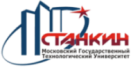 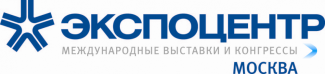 24 – 25 октября 2017 года,Москва, ЦВК «Экспоцентр»ФИО участникаНазвание организацииДолжностьe-mailКонтактный телефон24 октябряОфициальное открытие Конференции. Секция Пленарных докладов -  Выступления ведущих ученых и специалистов отрасли, презентации инновационных проектов в области машиностроительного производства Официальное открытие Конференции. Секция Пленарных докладов -  Выступления ведущих ученых и специалистов отрасли, презентации инновационных проектов в области машиностроительного производства 25 октябряСекция молодых ученых и специалистов, осуществляющих исследования и разработки в области высокотехнологичного машиностроительного производстваСекция молодых ученых и специалистов, осуществляющих исследования и разработки в области высокотехнологичного машиностроительного производстваФормы участия (*)Устный доклад с презентациейНазвание доклада: ______________________________________________________________________________________________________________________________Устный доклад с презентациейНазвание доклада: ______________________________________________________________________________________________________________________________Публикация в сборнике трудов КонференцииПубликация в сборнике трудов Конференции(*) Внимание! Итоговое решение о форме участия принимается оргкомитетом по итогам экспертной оценки присланных материалов!(*) Внимание! Итоговое решение о форме участия принимается оргкомитетом по итогам экспертной оценки присланных материалов!(*) Внимание! Итоговое решение о форме участия принимается оргкомитетом по итогам экспертной оценки присланных материалов!